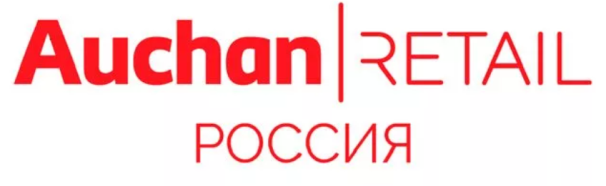 Уважаемые закупщики и поставщики!Данный список содержит необходимые документы для проверки поставщиков с целью подтверждения добросовестного выполнения их обязательств, как налогоплательщиков.Перечень документов для нового индивидуального предпринимателя (ИП):ООО «Ашан» оставляет за собой право запросить дополнительные документы от поставщика№ п/пНаименование документаФорма1Паспорт индивидуального предпринимателя (ИП) (первая и вторая страница)Скан–копия2Карточка контрагента согласно форме ООО АШАН с образцом подписи генерального директора и главного бухгалтера (при наличии) с оттиском печати  в соответствующих полях (при использовании печати  в документообороте)Скан–копия